PARTIE III – ESPACE ET GÉOMÉTRIEQuestion 1 Dans le quadrillage suivant, chaque case est repérée par une lettre et un chiffre.Par exemple, la case en bas à gauche est dans la colonne A et la ligne 5. On la note (A ; 5).Complète les pointillés : est dans la case (…… ; ..….)                                      est dans la case (..…. ; ..…)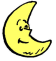 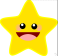 Dessine le smiley et le cœur dans la bonne case du quadrillage : est dans la case (B ; 4 )                                              est dans la case (A ; 1 )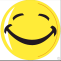 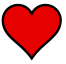 Question 2Écris sur les pointillés les deux nombres repérés par les flèches :			      ………….				      ……………Question 3Dans le dessin suivant, indique par une flèche bleue la position du nombre 70, et indique par une flèche noire la position du nombre 130 :Question 4Remplis le tableau suivant.Question 5Sur la ligne brisée ci-dessous, marque un point rouge sur les angles droits et complète les pointillés : 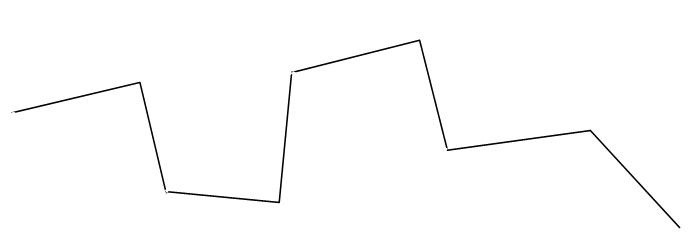 Pour répondre à la question j’ai utilisé ……………………………………………..Question 6Dans la figure suivante, repasse un carré en rouge, un losange en vert et un rectangle en noir :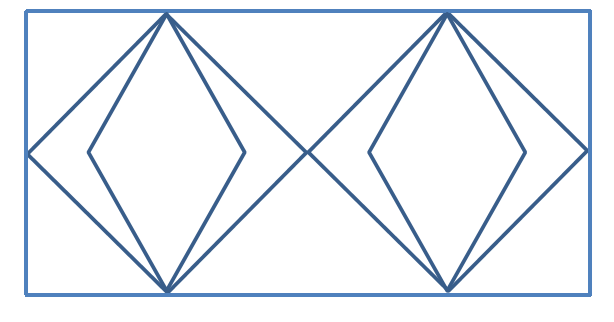 Question 7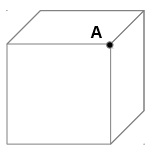 Quel est le nom de ce solide ? …………………………….Colorie une face en vert.Colorie une arête en rouge.Comment s’appelle le point A ? ………………………………Question 8On donne cinq figures, A, B, C, D, E.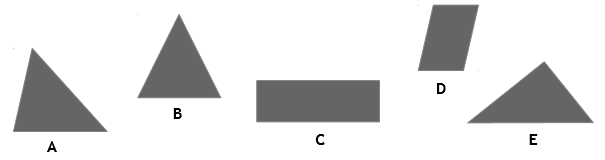 Complète les pointillés :Le triangle rectangle est la figure ………………………………Question 9À l'aide de la règle, poursuis le tracé commencé pour obtenir un carré.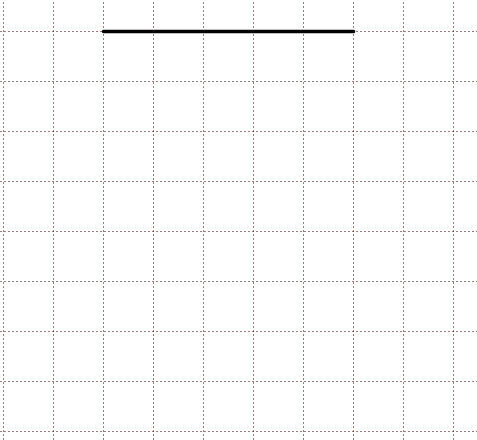 Exercice 1Voici une figure que tu dois reproduire.On a commencé. Termine la figure en utilisant ta règle :Exercice 2Trace le symétrique de la figure ci-dessous par rapport à la droite (d) :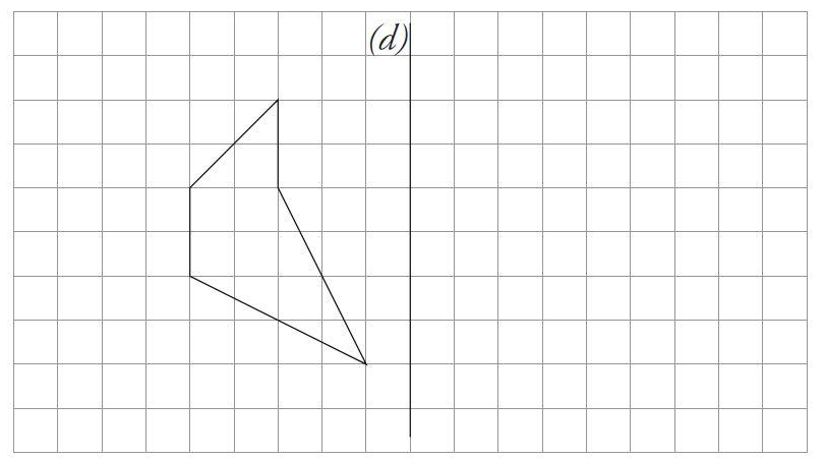 Problème 1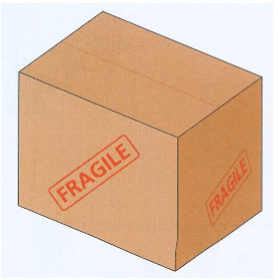 Ce colis a la forme d’un pavé droit. Combien y-a-t-il d’arêtes non visibles ? Cadre pour la recherche et la réponseCombien de sommets sont cachés ?Cadre pour la recherche et la réponseColorie les 6 faces qu’il faut assembler pour obtenir un pavé qui ressemble au colis :Problème 2Voici 5 figures représentées dans des cadres :Dans la figure 1 :entoure en rouge le triangle,colorie en bleu le cercle,repasse en vert un rectangle.Yanis a décrit l’une de ces figures :le carré est à l’intérieur d’un rectangle ;la croix est au-dessus du cercle ;le triangle est à droite du carré ;le cercle est à l’extérieur du grand rectangle.Pourquoi la figure 1 ne correspond-elle pas à la description ?Cadre pour la recherche et la réponseQuelle est la figure qui correspond à la description ?Cadre pour la recherche et la réponseDans laquelle des 5 figures le triangle n’est pas à droite du carré ?Cadre pour la recherche et la réponseNOM :Prénom :Évaluation de mathématiquesDébut du cycle 3ABCDE12345 20 20 30 30 40 4000100100200200FigureNom de la figureNombre de côtésNombre d’angles droits……………………...……………………...……………………...rectangle……………………...……………………...……………………...……………………...……………………...Justifie l’élimination des figures fausses : ……………………………………………………………..………………………………………………………………………………………………………………..………………………………………………………………………………………………………………..………………………………………………………………………………………………………………..…………………………………………………………………………………………………………………..………………………………………………………………………………………………………………..………………………………………………………………………………………………………………..………………………………………………………………………………………………………………..………………………………………………………………………………………………………………..Figure 1Figure 2Figure 3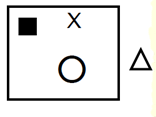 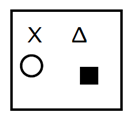 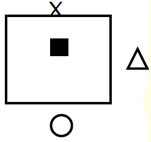 Figure 4Figure 5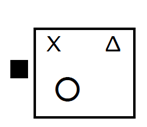 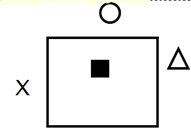 ………………………………………………………………………………………………………………..………………………………………………………………………………………………………………..………………………………………………………………………………………………………………..………………………………………………………………………………………………………………………………………………………………………………………………………………………………..………………………………………………………………………………………………………………..………………………………………………………………………………………………………………..………………………………………………………………………………………………………………..……………………………………………………………………………………………………………….……………………………………………………………………………………………………………….………………………………………………………………………………………………………………..………………………………………………………………………………………………………………………………………………………………………………………………………………………………..………………………………………………………………………………………………………………..………………………………………………………………………………………………………………..……………………………………………………………………………………………………………………………………………………………………………………………………………………………………